JADWAL UMUM JKTC 12 2019Jakarta, 06 OKTOBER 2019Kejuaraan Nasional Pencak Silat JKTC12 2019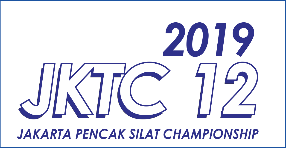 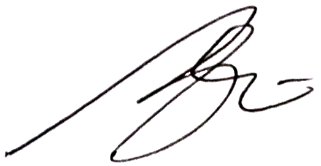 Bondan WirawanKetuaHARI /WAKTUKEGIATANPENANGGUNG JAWABJUMAT, 18 OKTOBER  2019JUMAT, 18 OKTOBER  2019JUMAT, 18 OKTOBER  201915.00 s.d 18.00Pengambilan Id Card atlet dan pelatihPanpel15.00 s.d 18.00Loding perlengkapan PanpelSABTU, 19 OKTOBER 2019SABTU, 19 OKTOBER 201907.00 -07.30Registrasi Peserta Id Card dan Persiapan PertandinganPanpel07.30 -08.00Pembukaan dan Buka gelanggangLembaga Wasit Juri DKI Jakarta08.00 – 12.00Pertandingan Kategori Tunggal Tangan Kosong dan Ganda Tangan kosong (KU Usia Dini/SD dan Pra Remaja/SMP)Pertandingan Kategori Tanding(KU Usia Dini/SD dan Pra Remaja/SMP)6 gelanggang6 Gelanggang12.00 – 13.00Acara PembukaanLagu-Lagu Motivasi PertandinganAtraksi Pencak SilatDefile perwakilan atlet SD Menyanyikan lagu Kebangsaan Indonesia RayaLaporan ketua PanitiaSambutan Sekaligus Membuka acara resmi oleh : Plt Asdep Bidang Olahraga Prestasi Kemenpora RIDoaMCDirjen / PesertaH.Iskandar, M.PdAhmad Arsani, S.IPLa Arwan Ust Masjid Pemuda PP-PON13.00 – 18.00Pertandingan Kategori Tanding(KU Usia Dini/SD dan Pra Remaja/SMP)6 gelanggang18.00 – 19.00Pembagian Hadiah tim terbaik, Favorit dan Pesilat Terbaik Tingkat SD ( Usia Dini )PanpelMINGGU, 20 OKTOBER 2019MINGGU, 20 OKTOBER 201907.00 – 07.30Registrasi Peserta Id Card dan Persiapan PertandinganPanpel08.00 – 12.00Pertandingan Kategori Tunggal dan Ganda Tingkat Pra Remaja/SMP, dan Remaja/SMAPertandingan Kategori TandingTingkat Pra Remaja/SMP, dan Remaja/SMA6 Gel6 Gel12.00 – 13.00IshomaPanpel13.00 – 18.00Pertandingan Kategori TandingTingkat Pra Remaja/SMP, dan Remaja/SMA6 gelanggang18.00 – 19.00Penutupan Pembagian Hadiah dan DoorprizePanpel